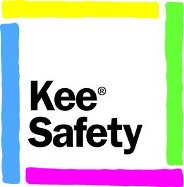 																					October 2012KEE SAFETY VIDEO FITS THE BILLKee Safety, the tubular structures specialist, has created an informative video to highlight the benefits of using standard fittings to construct handrailing. Available to view on the Kee Safety website (www.keesafety.co.uk), the short film compares good and bad railing installations, and illustrates the durability of systems which have been installed with Kee Klamp® fittings, when compared to fabricated structures. The video clearly highlights how fittings provide high quality, reliable and long lasting structures.  Handrailing is generally installed to separate people from hazards.  However, as the film illustrates, a welded barrier is prone to corrosion and often becomes a danger itself.  Installing a Kee Klamp® system provides a galvanised structure that is corrosion resistant.  The repair and maintenance element of working with fittings is quick and easy, as the damaged section is simply removed and replaced immediately.  When rectifying a damaged welded handrail, the fabrication has to be completed off site, resulting in a more costly and time consuming process.Kee Safety’s cast iron Kee Klamp® fittings are supplied hot dip galvanised to BS EN ISO 1461 and are fitted with Kee Koat® corrosion protected grub screws and ThredKoat® recess protection to ensure that they remain comprehensively corrosion resistant. This comprehensive selection of simple to use, galvanised malleable cast iron fittings allow pre-cut lengths of standard tubing (from 21.3mm to 60.3mm) to be connected together to form handrailing and other types of tubular framework structure. Using Kee Klamp® fittings results in a finished structure with uniform appearance which meets guaranteed design loads.  All fittings within the Kee Klamp® range incorporate an integral socket screw which locks the fitting securely onto its tube to give an excellent slip load performance. The extensive range ensures that they can also cope easily with any changes in direction or gradient, and accommodate requirements for adapting or extending an existing structure. Fittings are available in a powder or anti-bacterial coated finish. Kee Klamp® tubular fittings are manufactured to the requirements of BS EN 1562 & 1563.To watch the video, please visit the Kee Safety website www.keesafety.co.uk-ends-342 wordsAbout Kee SafetyKee Safety Ltd is the UK division of Kee Safety Group Ltd, a global safety company with s in Canada, China, France, Germany, Poland, UAE and USA. The Kee Safety Group business is divided into four sectors; Safety Components, Safety Systems, Safe Access Solutions and Safe Fixings. Safety Components incorporates the top-selling Kee Klamp® fittings, the corrosion-resistant Kee Lite® range and Kee  Access® fittings typically used to create safety handrailing that complies with the UK Equality Act and other tubular structure applications. Safety Systems incorporates a number of collective and personal fall protection solutions, including KeeGuard® roof edge fall protection, Kee Dome® skylight guardrail, Kee Walk® rooftop walkway system, KeeLine® engineered life line and the Kee Anchor® portable deadweight man anchor system. Safe Access Solutions covers the industrial flooring and hand railing systems provided by the group’s British Standard Gratings business as well as roofline access platforms and industrial roof safety ladder products supplied by Easi-Dec, a Kee Safety company. Finally, in Safe Fixings the company offers the versatile BeamClamp® and BoxBolt® steelwork fixing solutions widely used in curtain walling and other secondary steelwork applications.For press enquiries please contact:Shereen Russell, Wildwood PR LtdThe Stables, Meadow Court, , Faygate, RH12 4SJTel: +44 (0)1293 851115		Fax: +44 (0)1293 852448Email: shereen.russell@wildwoodpr.co.uk